TIURLEIKEN AKS UKE 3– Bygguke
Tlf basen: 48 04 28 35/ 23 46 46 19	E-post adresse: Baseleder: larsa2909@osloskolen.no                 ------------- AKS Leder: karoline.sem.nilsen@ude.oslo.kommune.no eller fuqraz.hussain@ude.oslo.kommune.noSatsingsområde: Teknologi og design
Beskrivelse: Byggelek med ulike materialer.Mål: Planlegge, bygge og teste enkle modeller og byggkonstruksjoner og dokumentere prosessen fra ide til ferdig produkt med tekst og illustrasjoner. Mandag TirsdagOnsdagTorsdagSuperfredagKrysseliste: LarsKrysseliste: LorenaKrysseliste: WencheKrysseliste: LarsKrysseliste: WencheMenyHavegrøtKnekkebrødPastasalatBrødTomatsuppe13.30-14.001. og 4. trinn spiser2. og 3 trinn ute1. trinn spiser2., 3. og 4. trinn utelek1.og 3. trinn spiser2. og 4. trinn ute1.og 3. trinn spiser2. og 4. trinn ute1.og 3. trinn spiser2. og 4. trinn ute 14.20-14.452. og 3. trinn spiser1. og 4. trinn utelek2., 3. og 4. trinn spiser1. trinn utelek2. og 4. trinn spiser1. og 3. trinn utelek2. og 4. trinn spiser1. og 3. trinn utelek 2. og 4. trinn spiser1. og 3. trinn utelek14.45-15.30BASE 1
Plastelina med spagetti
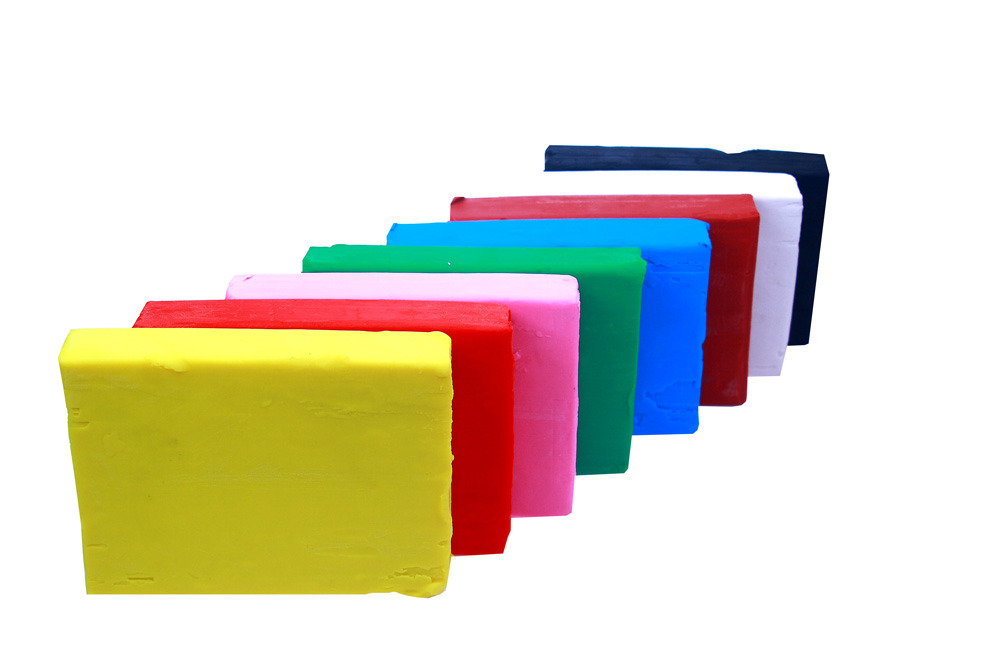 SLØYDAmalie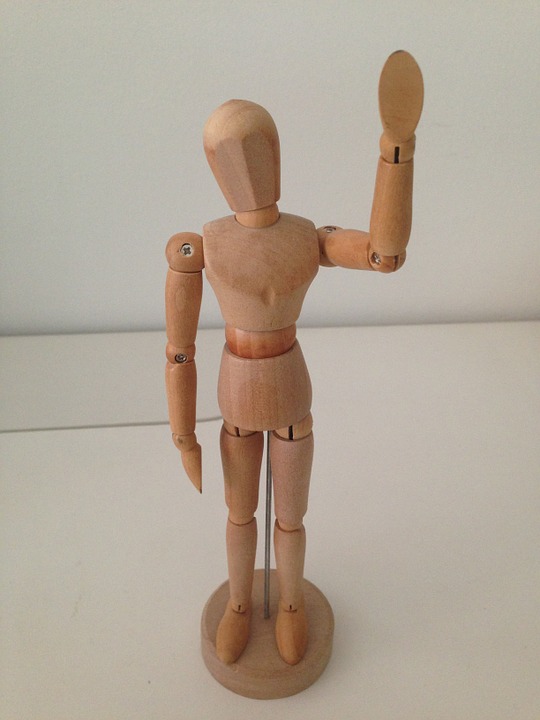 1APlastelina med spagettiSkriveverkstedMiranda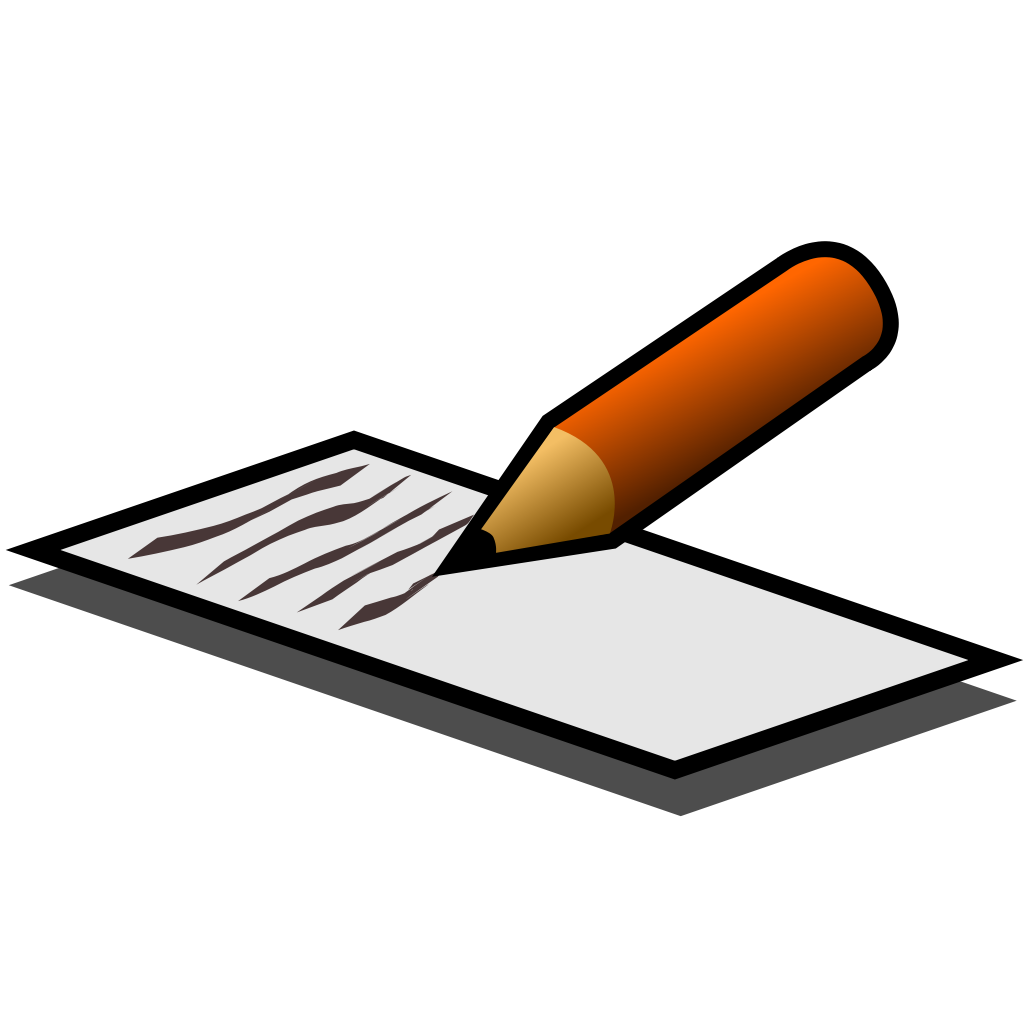 3. trinn:Lars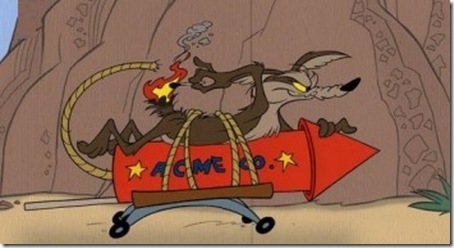 14.45-15.30BASE 2
Lage bygninger av pappesker
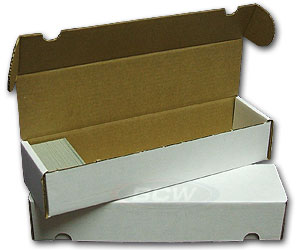 DANSLaki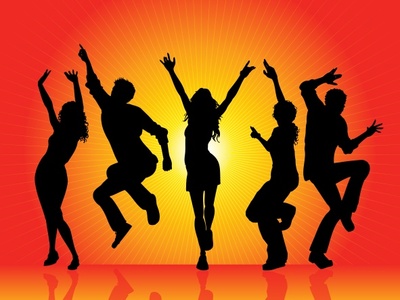 BASE 1
Plastelina med spagettiLeselystGry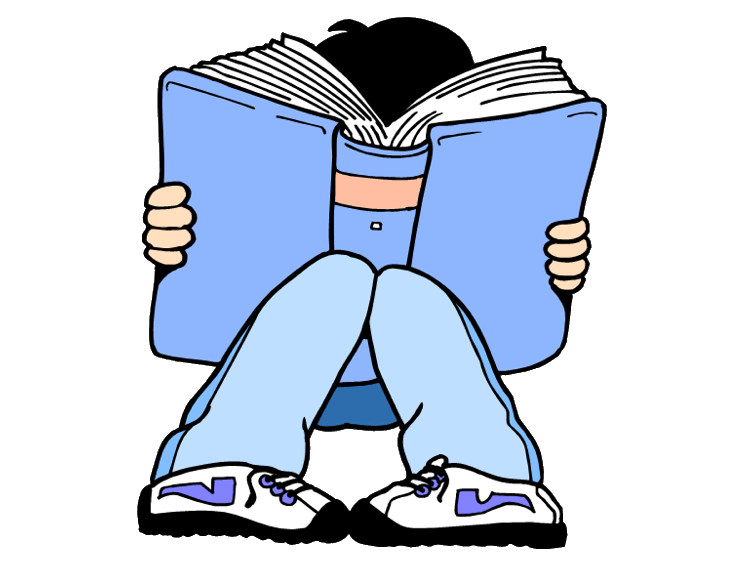 Bokklubb med 4. trinn Miranda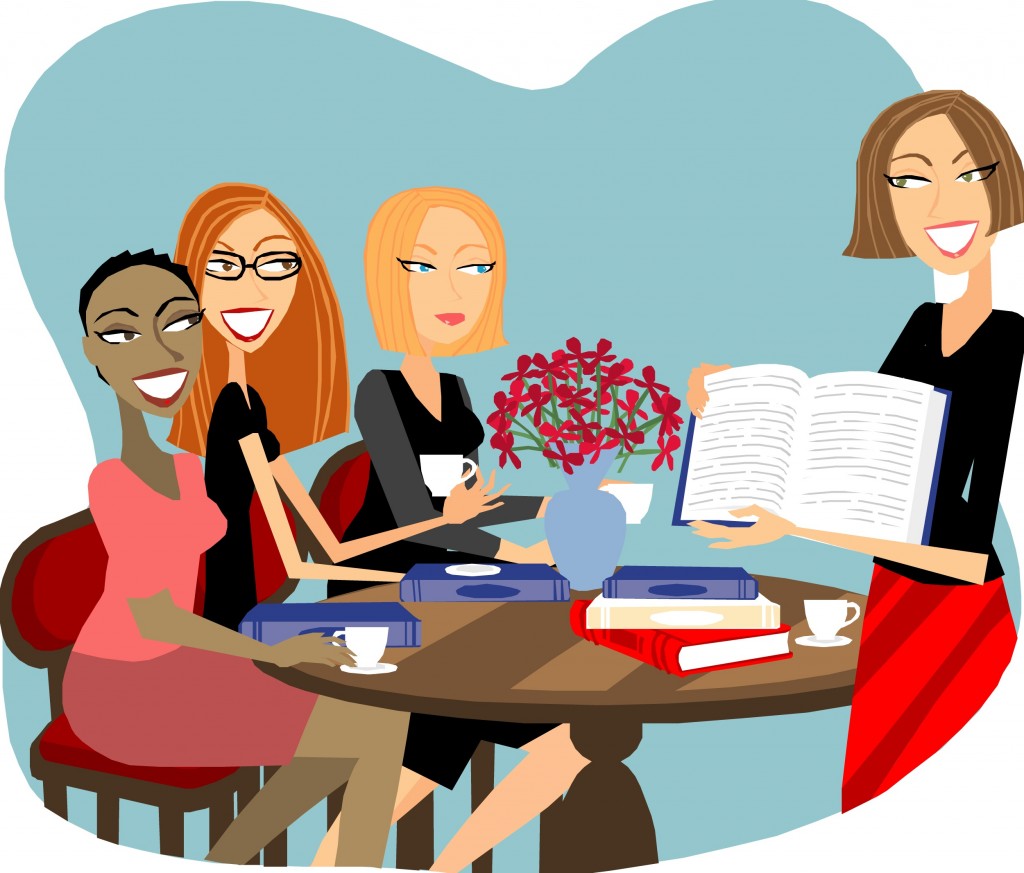 14.45-15.30SAMLINGSSALEN
Lage konstruksjoner av lego
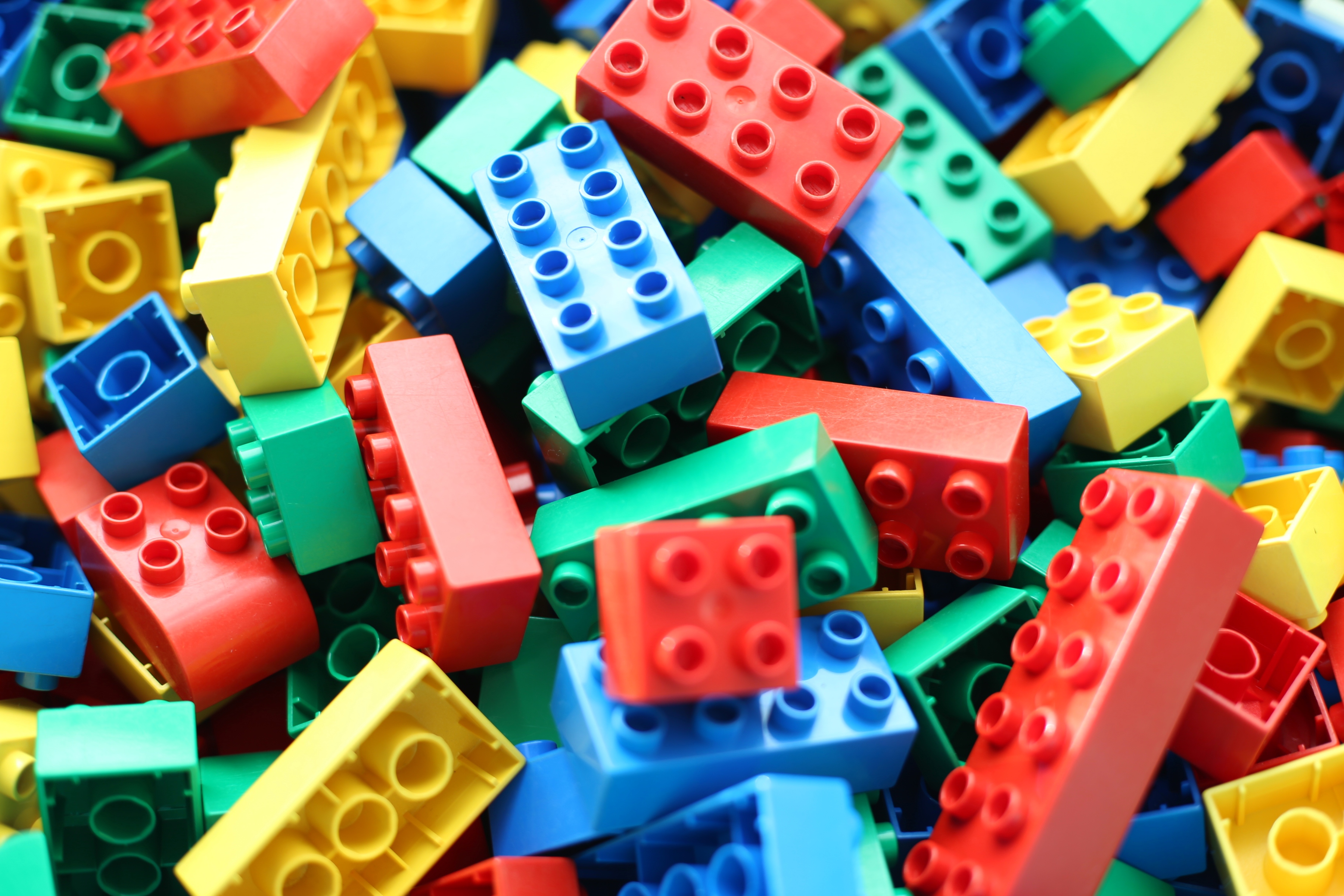 SYKURS/FORMINGLatifa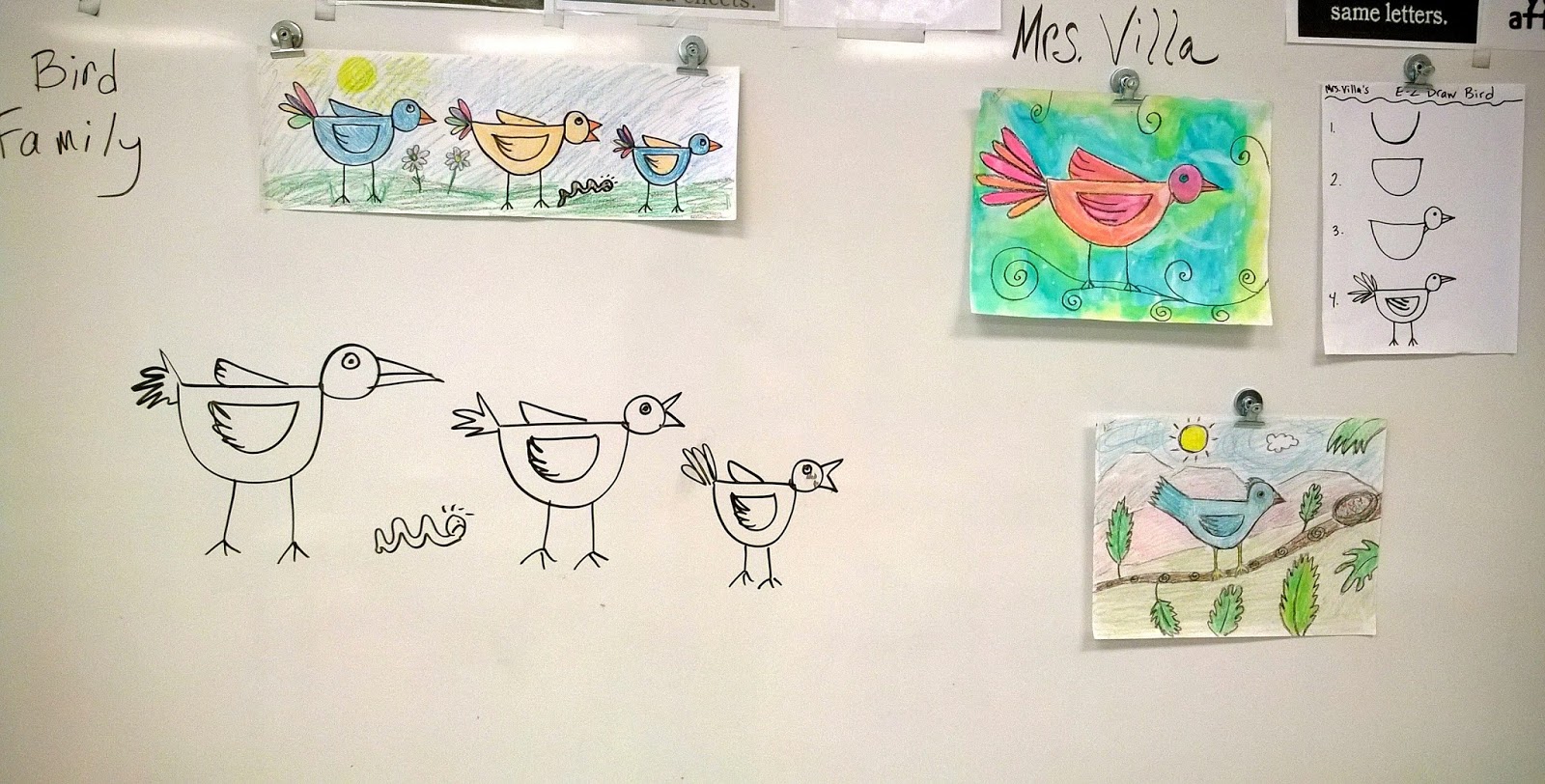 BASE 2
Lage bygninger av pappesker
Språkleker Wenche 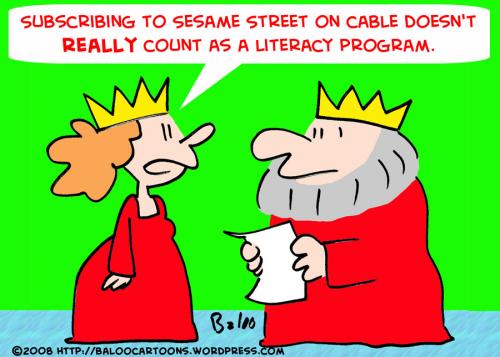 Språkfokus 1 trinnGry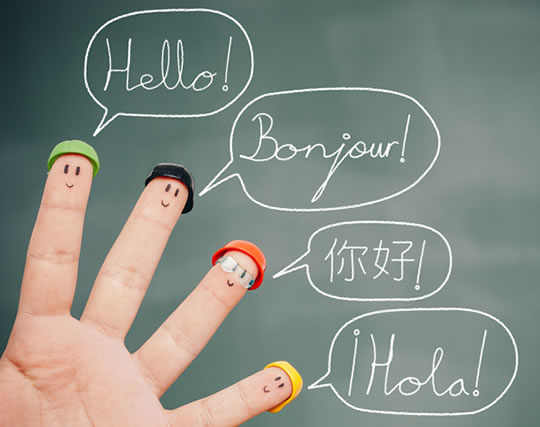 14.45-15.301APlastelina med spagetti
MATKURSLorena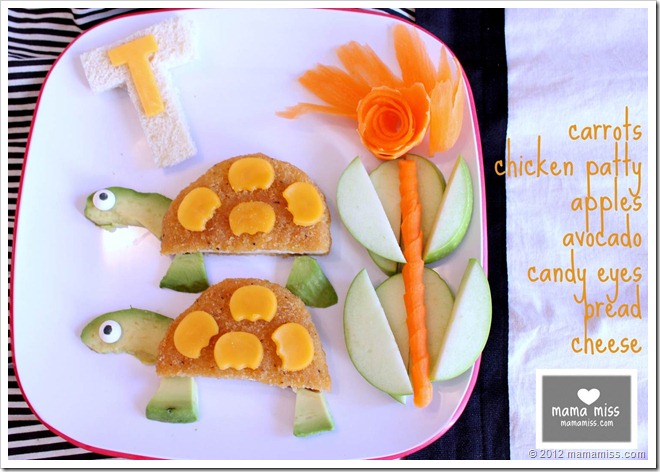 SAMLINGSSALEN
Lage konstruksjoner av lego
FLALaki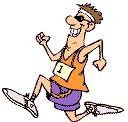 Språkfokus 2 trinn:Laki14.45-15.30UTELage snøborg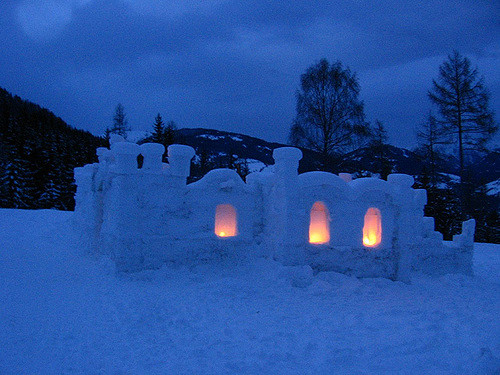 AKROBATIKKGry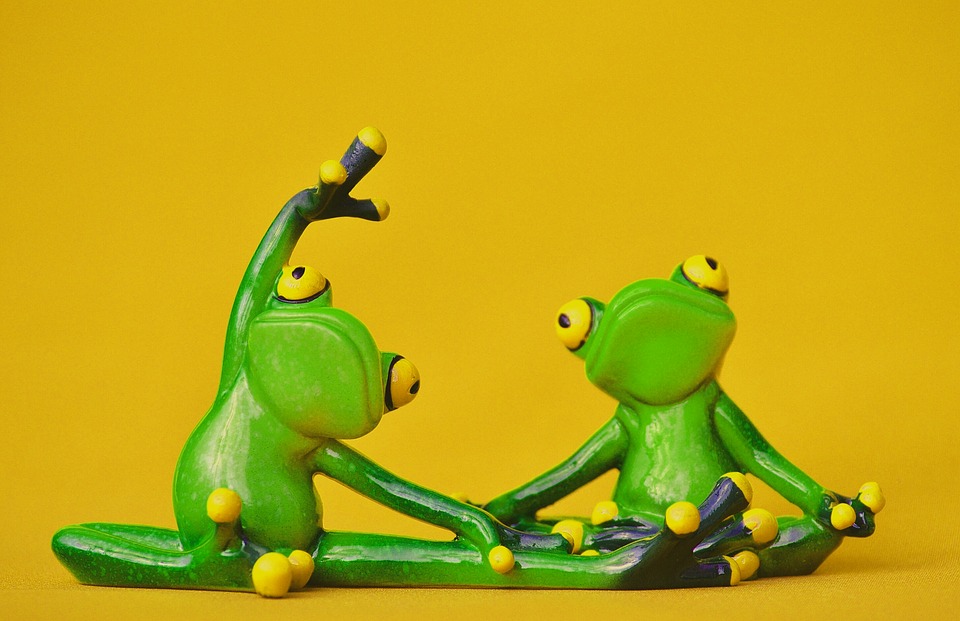 UTELage snølykterFLALakiSpråkfokus 2 trinn:Laki15.30-16.00Kl. 15.45 Utelek og fruktpause Kl. 15.45 Utelek og fruktpauseKl.15.45 Utelek og fruktpauseKl.15.45 Utelek og fruktpauseKl.15.45 Utelek og fruktpause 16.00-17.00Frilek ute /inneLeksehjelpFrilek ute / inneLeksehjelpFrilek ute /inneLeksehjelpFrilek ute /inneLeksehjelpFrilek ute /inne